Publicado en Madrid el 24/01/2018 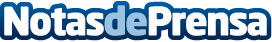 ¿Cómo proteger la privacidad de los menores en Internet?The Valley crea un protocolo con 7 consejos dirigido a padres para salvaguardar la privacidad en Internet de los menores de edad. La protección de datos, sobre todo en el mundo online y en lo que respecta a los más pequeños, es uno de los aspectos más tratados en el último año a causa de la próxima puesta en marcha de la nueva normativa europea
Datos de contacto:RedacciónNota de prensa publicada en: https://www.notasdeprensa.es/como-proteger-la-privacidad-de-los-menores-en_1 Categorias: Telecomunicaciones Ocio para niños http://www.notasdeprensa.es